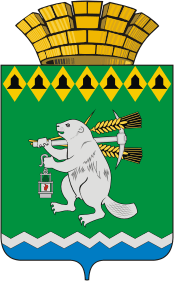 Дума Артемовского городского округаVI созыв14 заседаниеРЕШЕНИЕот  30 марта 2017 года                                                                            № 140О  назначении Иванова М.В. помощником депутатаДумы Артемовского городского округа Трофимова К.М.В соответствии со статьей 25 Устава Артемовского городского округа, решением Думы Артемовского городского округа от 27 октября  2016 года № 34 «О помощнике депутата Думы Артемовского городского округа», на основании личного заявления Трофимова К.М., депутата Думы Артемовского городского округа,Дума Артемовского городского округаРЕШИЛА:	1. Назначить  Иванова Михаила Васильевича помощником депутата Думы Артемовского городского   округа   Трофимова Константина Михайловича.2. Настоящее решение опубликовать в газете «Артемовский рабочий» и разместить на официальном сайте Думы Артемовского городского округа  в информационно-телекоммуникационной сети «Интернет». 3. Контроль исполнения настоящего решения возложить на постоянную комиссию по вопросам местного самоуправления, нормотворчеству и регламенту (Шарафиев А.М.).Председатель ДумыАртемовского городского округа                                             К.М.Трофимов